Program kompleksowego wsparcia dla rodzin „Za Życiem”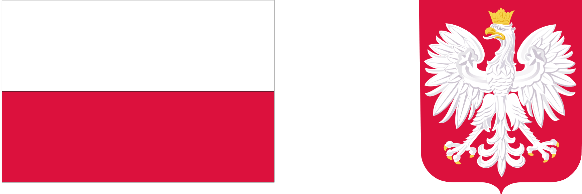 W 2022 r. pomiędzy Powiatem Krapkowickim, a Skarbem Państwa - Ministrem Edukacji i Nauki zostało podpisane porozumienie na realizację zadań z zakresu administracji rządowej, wynikających z Programu kompleksowego wsparcia dla rodzin „Za Życiem”. Powiat Krapkowicki zobowiązał się do zapewnienia realizacji zadań wiodącego ośrodka koordynacyjno-rehabilitacyjno-opiekuńczego na obszarze powiatu w zakresie zadania 2.4 „Wieloaspektowa i kompleksowa pomoc niepełnosprawnemu dziecku w okresie od 0. roku życia do rozpoczęcia nauki w szkole oraz jego rodzinie.”To już kolejna edycja programu kompleksowego wsparcia dla rodzin „Za Życiem”. Na realizację tego programu w latach 2022 – 2026 Powiat Krapkowicki otrzyma z budżetu państwa dotację celową w łącznej wysokości 464.640 zł.Celem ośrodka koordynacyjno-rehabilitacyjno-opiekuńczego jest m.in. zapewnienie interdyscyplinarnego wczesnego wspomagania rozwoju dziecka niepełnosprawnego lub zagrożonego niepełnosprawnością poprzez objęcie specjalistyczną pomocą dziecka i jego rodziny. W ramach zadania, w zależności od potrzeb rozwojowych dziecka i jego rodziny będą świadczone usługi terapeutów, fizjoterapeutów, psychologów, pedagogów, logopedów i innych specjalistów, jak również organizowanie spotkań i konsultacji dla rodziców dziecka.W powiecie krapkowickim funkcję wiodącego ośrodka koordynacyjno-rehabilitacyjno-opiekuńczego pełni Poradnia Psychologiczno – Pedagogiczna w Krapkowicach.